											                              
						 CREDIT APPLICATION				                      TEL:   905.456.8989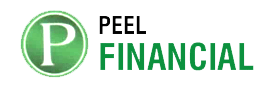  												  FAX :  905.456.8985											                       		   
“The personal information may be gathered and used by Peel Financial Inc and its assignees and potential assignees, to provide products and to perform services as may be requested by you. We may also disclose your personal information to third parties such as the manufacturer of your vehicle, credit reporting agencies, financial institutions of financing companies, your insurance agent or company and/or companies which provide or insure warranties relating to your vehicle. You are entitled to access this personal information that you provide and you may ask that it be updated and rectified. I acknowledge that the information, including personal information, may be processed and stored outside of Canada. We may also disclose your personal information where we are permitted by law to do so. By signing this document below, you have consented to these uses and disclosures.”
Applicant’s Signature					Co-Applicant’s Signature				______________________________________________			_______________________________________________					Printed											Date    						     					     				_______________________________________________			_______________________________________________		_______________________________________________Applicant’s Personal InformationsApplicant’s Personal InformationsApplicant’s Personal InformationsApplicant’s Personal InformationsApplicant’s Personal InformationsApplicant’s Personal InformationsApplicant’s Personal InformationsApplicant’s Personal InformationsFull Legal NameFull Legal NameFull Legal NameFull Legal NameBirth Date(M/D/Y)
     Birth Date(M/D/Y)
     Birth Date(M/D/Y)
     SIN Home AddressHome AddressHome AddressCity
     City
     City
     Prov             Postal Code
                    How Long             Own   Monthly Payment
                         Rent         Home Phone Number
     Cell Number     
     Cell Number     
     Cell Number     
     Cell Number     
      Email AddressEmail Address
      Email AddressEmail Address
      Email AddressEmail Address
     Any previous dealings with Peel Financial?
 YES   NOAny previous dealings with Peel Financial?
 YES   NOAny prior repossession?
 YES   NOAny prior repossession?
 YES   NOAny legal suits? YES  NOAny legal suits? YES  NOAny legal suits? YES  NOHave you ever declared bankruptcy?
 YES   NOTransaction DetailssTransaction DetailssTransaction DetailssTransaction DetailssTransaction DetailssEquipment InformationEquipment InformationEquipment InformationEquipment InformationEquipment InformationMake
             Model
     Year
     Attachments
      New              $ Canadian    Sale Price                                     Lease     
 Used             $ U.S               $                                          LoanReason
Additional    Replacement / If replacing, what is being replaced? Reason
Additional    Replacement / If replacing, what is being replaced? Reason
Additional    Replacement / If replacing, what is being replaced? Reason
Additional    Replacement / If replacing, what is being replaced? Reason
Additional    Replacement / If replacing, what is being replaced? What is the effect on the business? (Please explain.) What is the effect on the business? (Please explain.) What is the effect on the business? (Please explain.) What is the effect on the business? (Please explain.) What is the effect on the business? (Please explain.) General Corporate InformationGeneral Corporate InformationGeneral Corporate InformationGeneral Corporate InformationGeneral Corporate InformationGeneral Corporate InformationGeneral Corporate InformationGeneral Corporate InformationGeneral Corporate InformationFull Legal Business Name (Including “Operating AS”)
     Full Legal Business Name (Including “Operating AS”)
     Full Legal Business Name (Including “Operating AS”)
     Full Legal Business Name (Including “Operating AS”)
     Full Legal Business Name (Including “Operating AS”)
     Full Legal Business Name (Including “Operating AS”)
     Full Legal Business Name (Including “Operating AS”)
      Proprietorship   Other                                                   Corporation       Partnership                                                          Proprietorship   Other                                                   Corporation       Partnership                                                         Corporate AddressCorporate AddressCorporate AddressCorporate AddressCity
     City
     City
     Prov                Postal Code
                       Prov                Postal Code
                       Phone Number
     Fax NumberFax NumberWebsite
     Website
     Website
     Financial Year End
     Financial Year End
     Financial Year End
     Top 3 Clients
1.     Top 3 Clients
1.     % of Business1.     % of Business1.     % of Business1.     Total Years in Business                Number of Employees
                                                        Total Years in Business                Number of Employees
                                                        Total Years in Business                Number of Employees
                                                        Total Years in Business                Number of Employees
                                                        2.     2.     2.     2.     2.     2.     Fleet Size:
     Fleet Size:
     Number of Trucks:
     3.     3.     3.     3.     3.     3.     Number of Trailers:
     Number of Trailers:
     Shareholder Contact NameShareholder Contact NameShareholder Contact NameShareholder Contact NameShareholder Contact NameShareholder Contact NameShareholder Contact NameOwnership %
     Ownership %
     Shareholder Contact Name
     Shareholder Contact Name
     Shareholder Contact Name
     Shareholder Contact Name
     Shareholder Contact Name
     Shareholder Contact Name
     Shareholder Contact Name
     Ownership %
     Ownership %
     Personal Net WorthPersonal Net WorthPersonal Net WorthPersonal Net WorthAssetsValueLiabilitiesValueResidenceMortgage
     Cash on HandLoans
     Personal VehiclesInvestments/RRSPCredit Card(s) 
     Other AssetsOther Liabilities
                                                                             Total Assets$
                                                                       Total Liabilities
$
     (Total Assets- Total Liabilities) NET WORTH$
     Business/Personal ReferencesBusiness/Personal ReferencesReference 1 Name                                                                         Relationship	                      
                                                                                                         Reference 2 Name                                                                          Relationship
                                                                                                          Address                                                                                           TelephoneAddress                                                                                            Telephone                                            
                                                                                                          